                   Colegio Cristiano Emmanuel 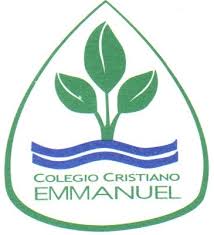 Músic	     Música                   Octavo año BásicoRUTA DE TRABAJO1.- Semana 19 - 23 de Abril2.- Dudas o consultas a: Claudia Coñuecar correo: cconuecar@emmanuel.cl      Teléfono: +569789615023.- Esta semana conoceremos la organización del sonido con sus cualidades. Cualidad del Sonido: Timbre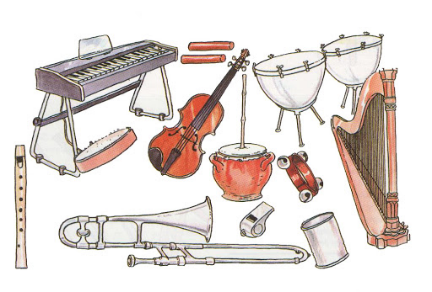 4.- El juego “Kahoot” tendrá notas formativas cada clase y se juntarán las evaluaciones en una nota cada mes. Los estudiantes que no puedan unirse al juego se les enviará una evaluación alternativa a través de Formulario Google durante la misma clase.5.- Esta semana se entregará la actividad de trabajo del mes de Abril el plazo de entrega es: Jueves 06 de Mayo. Esta actividad tiene Nota y es de carácter obligatorio.